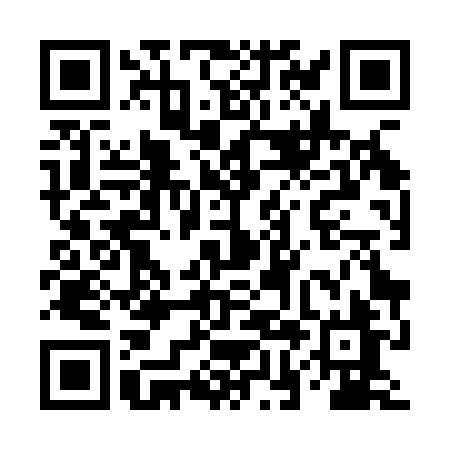 Ramadan times for Golin, PolandMon 11 Mar 2024 - Wed 10 Apr 2024High Latitude Method: Angle Based RulePrayer Calculation Method: Muslim World LeagueAsar Calculation Method: HanafiPrayer times provided by https://www.salahtimes.comDateDayFajrSuhurSunriseDhuhrAsrIftarMaghribIsha11Mon4:234:236:1912:063:565:535:537:4212Tue4:204:206:1612:053:575:555:557:4413Wed4:184:186:1412:053:595:575:577:4614Thu4:154:156:1212:054:005:595:597:4815Fri4:124:126:0912:044:026:016:017:5116Sat4:104:106:0712:044:036:026:027:5317Sun4:074:076:0512:044:056:046:047:5518Mon4:044:046:0212:044:066:066:067:5719Tue4:024:026:0012:034:086:086:087:5920Wed3:593:595:5712:034:096:106:108:0121Thu3:563:565:5512:034:116:126:128:0322Fri3:533:535:5312:024:126:136:138:0523Sat3:513:515:5012:024:136:156:158:0724Sun3:483:485:4812:024:156:176:178:1025Mon3:453:455:4512:014:166:196:198:1226Tue3:423:425:4312:014:186:216:218:1427Wed3:393:395:4112:014:196:226:228:1628Thu3:363:365:3812:014:206:246:248:1929Fri3:333:335:3612:004:226:266:268:2130Sat3:303:305:3312:004:236:286:288:2331Sun4:274:276:311:005:247:307:309:261Mon4:244:246:2912:595:267:317:319:282Tue4:214:216:2612:595:277:337:339:303Wed4:184:186:2412:595:287:357:359:334Thu4:154:156:2112:595:307:377:379:355Fri4:124:126:1912:585:317:387:389:386Sat4:094:096:1712:585:327:407:409:407Sun4:064:066:1412:585:347:427:429:438Mon4:024:026:1212:575:357:447:449:459Tue3:593:596:1012:575:367:467:469:4810Wed3:563:566:0712:575:377:477:479:50